Radio Program Review - Program Manager/Lead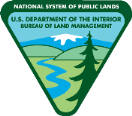 Checklist #1 For the Radio Program Review, you will need to have the following items available for review:STATE OFFICE RADIO PROGRAM MANAGER/LEADObjective: To identify findings in LMR and radio spectrum management specifically related to roles/responsibilities of state radio program lead.Key Code:	Y= Yes	N= No 	NR = Not ReviewedLocation:Date:MM/DD/YYRespondent:First, LastReviewed by:First, LastCHECKLIST ITEM #DOCUMENTATION1, 2, 7, 11, 19, 20Documents listed7, 9, 10, 13Documentation of training5, 6Radio frequency authorization and/or memorandum of understanding documentation3, 4, 8, 12, 14, 15, 16, 17, 18MS-1291, Radio Frequency Authorization Manual; H-1291-1, Radio Frequency Authorization Handbook, Internal; MS-1292, Radio Communications Manual; Interagency Standards for Fire and Fire Aviation Operations; H-1112-1, BLM Safety and Health Management ITEMDESCRIPTIONCODEREMARKS1A State Strategic Radio Communications Plan is in place and aligns with the National Radio Strategic Plan. [MS-1292, para. 2.1, Radio Communications Manual]2Radio program annual work plan (AWP).[MS-1292, para. 2, Radio Communications Manual]2An annual plan of action (annual work plan) is completed.2Equipment is within life cycle replacement requirements.2All approved radio technician position(s) are filled.2Program funding meets program requirements and adequately covers approved positions, travel, life-cycle maintenance and replacement, and operation.3Radio advisory/users group.[MS-1292, para. 2.7 B, Radio Communications Manual]a.	State utilizes radio advisory/users group for radio equipment requirements, field user requirements, issues, plans, and radio programming channel plans.b.	Membership includes representation from all field-going programs.4Interoperability.  [MS-1292, para. 4.2, Radio Communications Manual]4Radio Lead collaborates and coordinates with partners from other federal and non-federal organizations to promote interoperability.4Radio Lead has contact information and coordinates at least annually with the Statewide Interoperability Coordinator (SWIC).5Memorandums of Understanding (MOUs) for RFAs and radio sites.MS-1291, para. 4.2, Radio Frequency Authorization Manual]a.	Current MOUs are approved and current for all cooperator radio frequencies.b.	All MOUs have a central files document tracking number.6Radio Frequency Authorizations (RFAs).[MS-1291, para. 1.6, Radio Frequency Authorization Manual]a.	Current RFAs are approved for all agency-managed frequencies in use.b.	RFAs are posted or are available at fixed radio transmitter site(s).c.	RFA coordinates are accurate and posted on National SharePoint site.7A tower climbing protection program is in place and implemented.[MS-1292, para. 1.4, Radio Communications Manual; H-1292-1, para. 1.5, Radio Communications Tower Climbing Handbook]a.	Tower climbing coordinator appointment letter is signed and is posted on the National SharePoint site.Approved and accurate risk management documents are on the National SharePoint site.c.	Tower work safety meeting checklists received, approved, and archived within required timelines.d.	Climber letters of authorization are signed annually and include documentation for training and medical clearance. 8Occupational equipment and workspace.[MS-1292, para. 2.5, Radio Communications Manual]8a.	Vehicle is sufficient to safely provide access to remote radio sites for radio technicians and allow technicians to perform required work.8b.	Personal protective equipment (PPE) is provided to radio technicians when requested.8c.	Specialized radio tools and test equipment is provided for radio technicians when requested.8d.	Test, measuring, and diagnostic equipment in use is calibrated and within LCR.8Program Lead has a safe workspace to work on radios and equipment and risk mitigations in place when hazards must be mitigated (e.g., field work). [H-1112-1, BLM Safety and Health Management]9Check-in/check-out procedures are understood and shared with field-going technicians, including specific requirements and changes based on location/offices. (reference Safety Manual) 10Employee(s) mandatory training. [Interagency Standards for Fire and Fire Aviation Operations, ch. 2 and ch. 7; H-1112-1, BLM Safety and Health Management; MS-1292 para. 7.2, Radio Communications Manual]10a.	State Lead understands work/rest requirements.10b.	Defensive driving training (if applicable) has been completed within three years.10c.	State Lead understands driver duty limitations.10d.	CPR/First Aid/AED every three years (only if field going).10State Lead has had bloodborne pathogens trainings at least once.10State Lead understands the Risk Management Process.10Occupational Radio Frequency (RF) Hazard training (annual refresher) completed.11Radio user training and user guides are provided to State Office field-going personnel when requested and/or posted on SharePoint or similar site.[MS-1292, para. 8.1, Radio Communications Manual]12Procedures are in place requiring all personnel who drive government, private, or rental vehicles for government business have a valid current state driver’s license and BLM Form 1112-11 is on file.[Interagency Standards for Fire and Fire Aviation Operations, ch. 7; H-1112-1, BLM Safety and Health Management]13Documentation of driver training for regular drivers of specialized vehicles (e.g., ATV/UTV, snowmobile, snowcat, etc.) is complete and up to date.[Interagency Standards for Fire and Fire Aviation Operations, ch. 2]14A help desk system is used by the field, technicians, and State Radio Program Manager. [MS-1292, para. 2.7, Radio Communications Manual]15Supervisors have access to links and have provided corrective actions for all BLM radio-related SAFENETs/SAFECOMs in their jurisdiction.  [Interagency Standards for Fire and Fire Aviation Operations, ch. 7 and ch. 16]15SMIS reporting.SAFENET reporting.	SAFECOM reporting.16Preventative maintenance is scheduled and being completed as required.[MS-1292, para. 1.4 O, Radio Communications Manual]17Plan is in place for maintaining end user radios through life-cycle maintenance and replacement.[MS-1292, para. 1.4 M, Radio Communications Manual]18Radio system provides coverage necessary for employees to perform duties safely and efficiently. (Propagation maps or studies are available.)[MS-1292, para. 1.2, Radio Communications Manual]19Area(s) where coverage is unavailable/unreliable are identified and alternate communication plans/equipment (e.g., portable repeaters, satellite devices, cellular phones) are provided and adequate. [MS-1292, para. 2.3, Radio Communications Manual]20A plan is in place to provide coverage for telecommunications assistance for offices outside of normal working hours, including fire or other emergency-related radio issues.  [MS-1292, para. 2.3, Radio Communications Manual]21General comments from the Radio Lead on the state of the radio program: